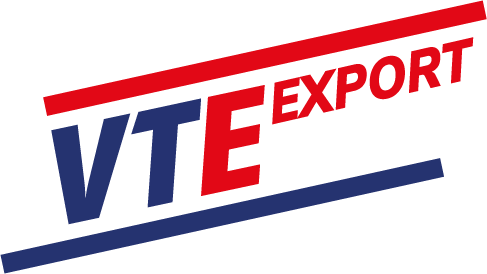 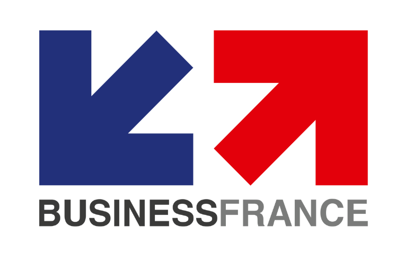 DESCRIPTION PROJET EXPORTDate de la demande :Nom de l’entreprise :SIRET : Chiffre d’Affaires Export :                     €Nombre de personnes à temps plein au sein du service Export (sans le VTE Export) : Nom et prénom du Talent :Durée du contrat du Talent (en mois) : Pays visé(s)Plan d’actions envisagé par paysCalendrier prévisionnel des actions**les actions doivent débuter durant la période du VTE Export